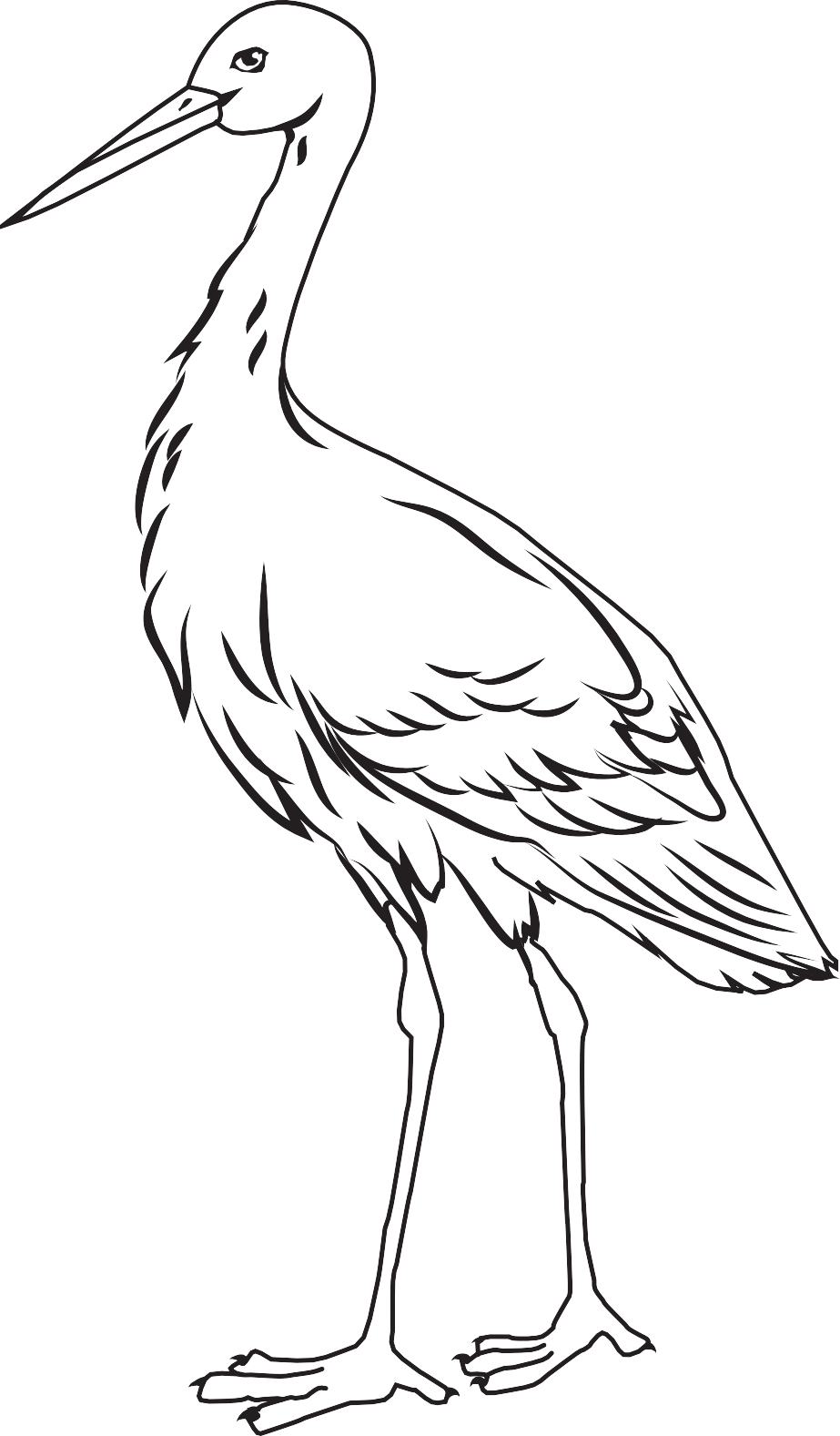 Malowanka pochodzi z serwisu www.przedszkola.edu.pl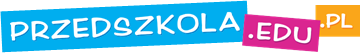 Popraw kropkowane linie, a gdy skończysz, pokoloruj starannie obrazki.Wszelkie prawa zastrzeżone                                          BystreDziecko.plImię:	 Data:           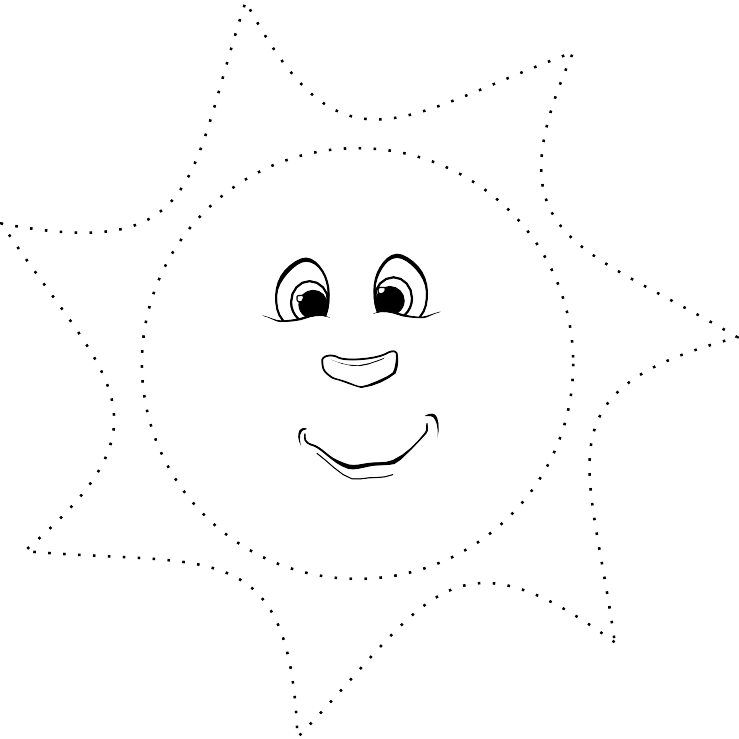 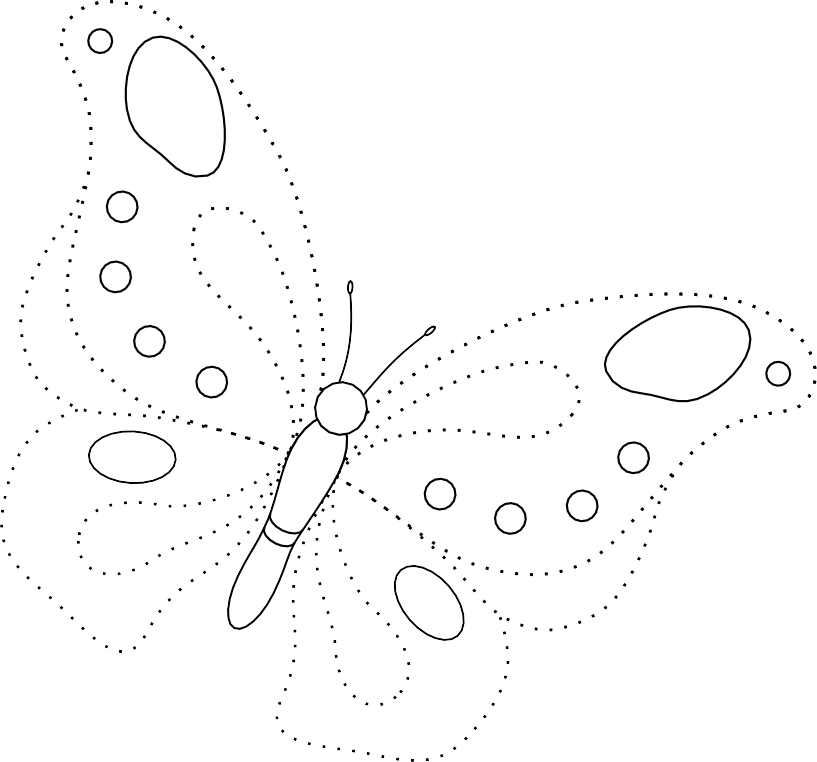 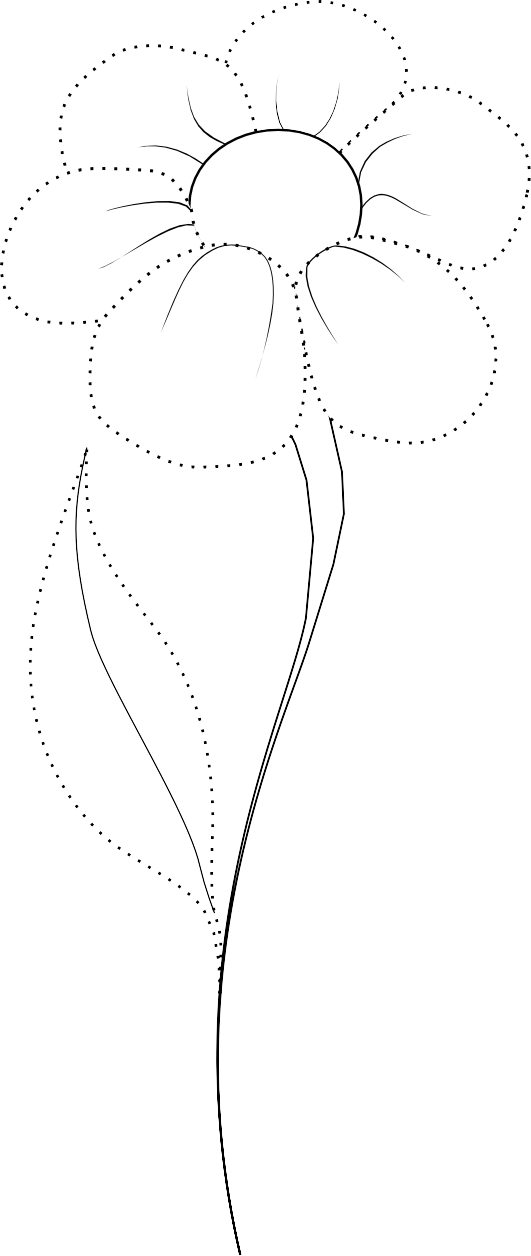 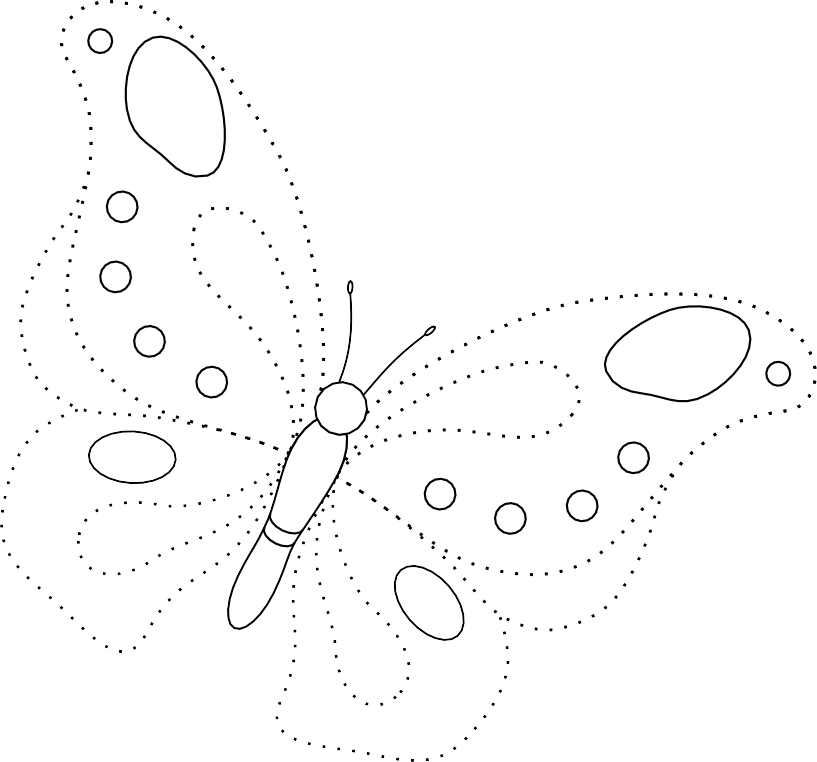 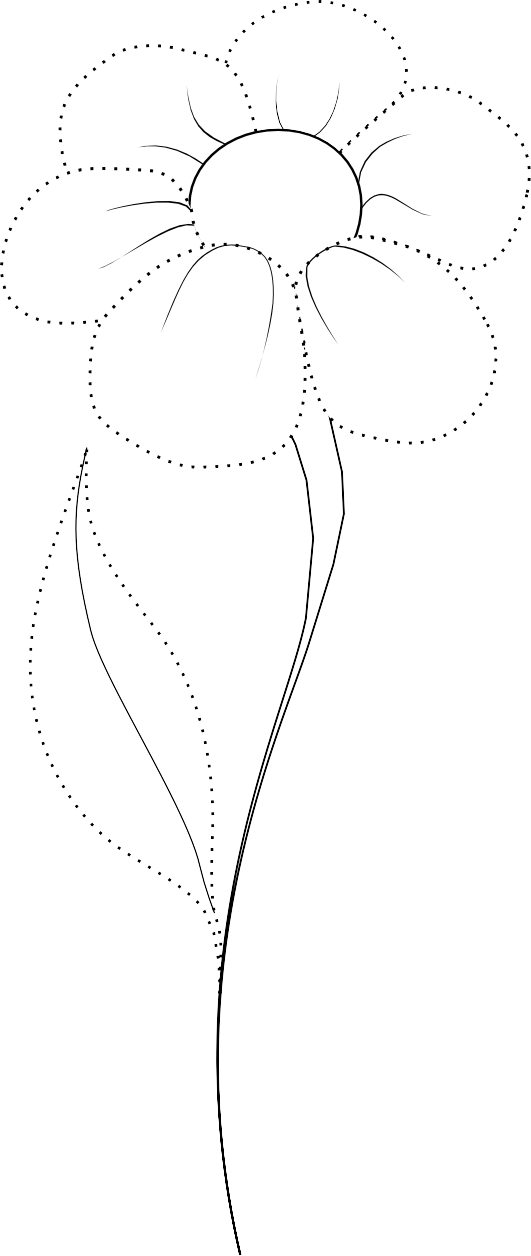 